 Fachfrau/Fachmann Hauswirtschaft EFZ HauswirtschaftspraktikerIn EBAAllgemeine BemerkungenDatum:  Name üK-BerufsbildnerIn: HKB:	Name des/der Lernenden: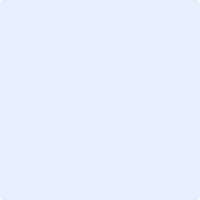 Datum:	Ausbildungsverantwortliche/r im Ausbildungsbetrieb:Name Ausbildungsbetrieb:Name Ausbildungsbetrieb:FachkompetenzBerufliches Könnensehr gut, 
zu erhaltenGut, weiter zu fördernGenügend,
weiter zu fördernUngenügend entwicklungs-bedürftigBemerkungen durch den 
üK-Berufsbildner/üK-BerufsbildnerinAusbildungsstandArbeitsqualität (Genauigkeit/ Sorgfalt)Arbeitsmenge / ArbeitstempoUmsetzung der BerufskenntnisseEinhalten der betrieblichen HygieneEinhalten der persönlichen HygieneMethodenkompetenzArbeitsverhaltensehr gut, 
zu erhaltenGut, weiter zu fördernGenügend,
weiter zu fördernUngenügend entwicklungs-bedürftigBemerkungen durch den 
üK-Berufsbildner/die üK-BerufsbildnerinArbeitstechnik (Arbeitsplatzgestaltung)  SelbständigkeitZuverlässigkeitEigeninitiativeSozial- und
SelbstkompetenzPersönliches Verhaltensehr gut, 
zu erhaltenGut, weiter zu fördernGenügend,
weiter zu fördernUngenügend entwicklungs-bedürftigBemerkungen durch den 
üK-Berufsbildner/die üK-BerufsbildnerinKommunikation/ UmgangUmgang mit KritikZuverlässigkeitHilfsbereitschaftMotivation/ LernbereitschaftVerhalten in der Gruppe